（2019.3月 改訂）性能評価用提出図書（別添）作成要領＜耐火構造＞(柱用)～作成にあたっての注意事項～ (別　添)１．構造名○○○被覆／鋼管柱２．寸法及び形状等　　　　　　　　　　　　　　　　　　　　　　　　　　　　　　　　　　　（寸法単位：mm） ３．材料構成  1)主構成材料　　　　　　　　　　　　　　　　　　　　　　　　　　　　　　　　　　　　2)副構成材料表1　申請仕様における部材幅と部材厚さの関係(角形鋼管の場合)	注)部材幅が表の中間の値の場合は、その間の部材厚さは厚い方の数値以上とする表2　申請仕様における部材幅と部材厚さの関係(円形鋼管の場合)		注)部材幅が表の中間の値の場合は、その間の部材厚さは厚い方の数値以上とする４．構造説明図　　　　　　　　　　　　　　　　　　　　　　　　　　　　　　（寸法単位：mm）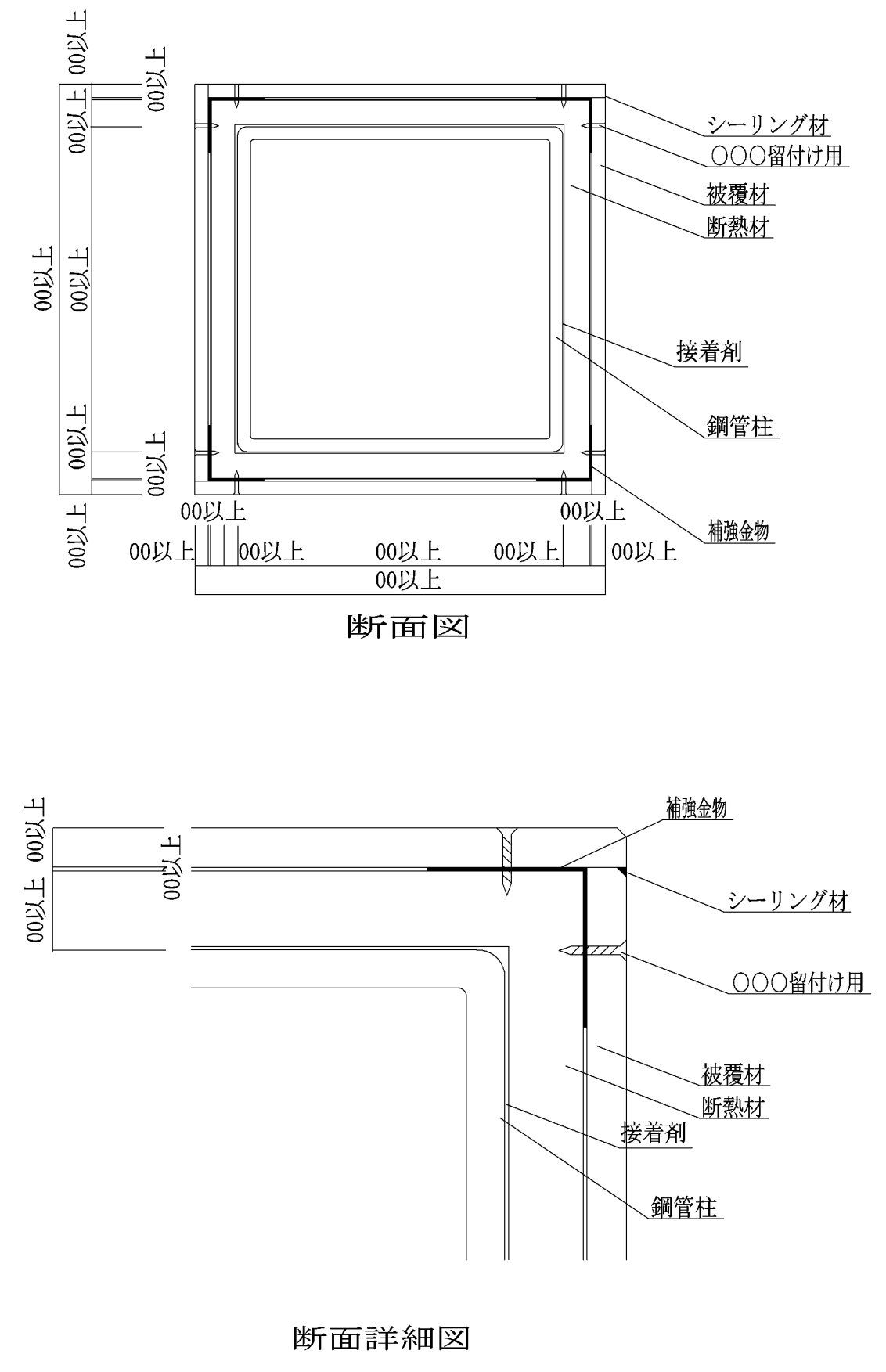 注）寸法および材料構成は２および３のとおり透視図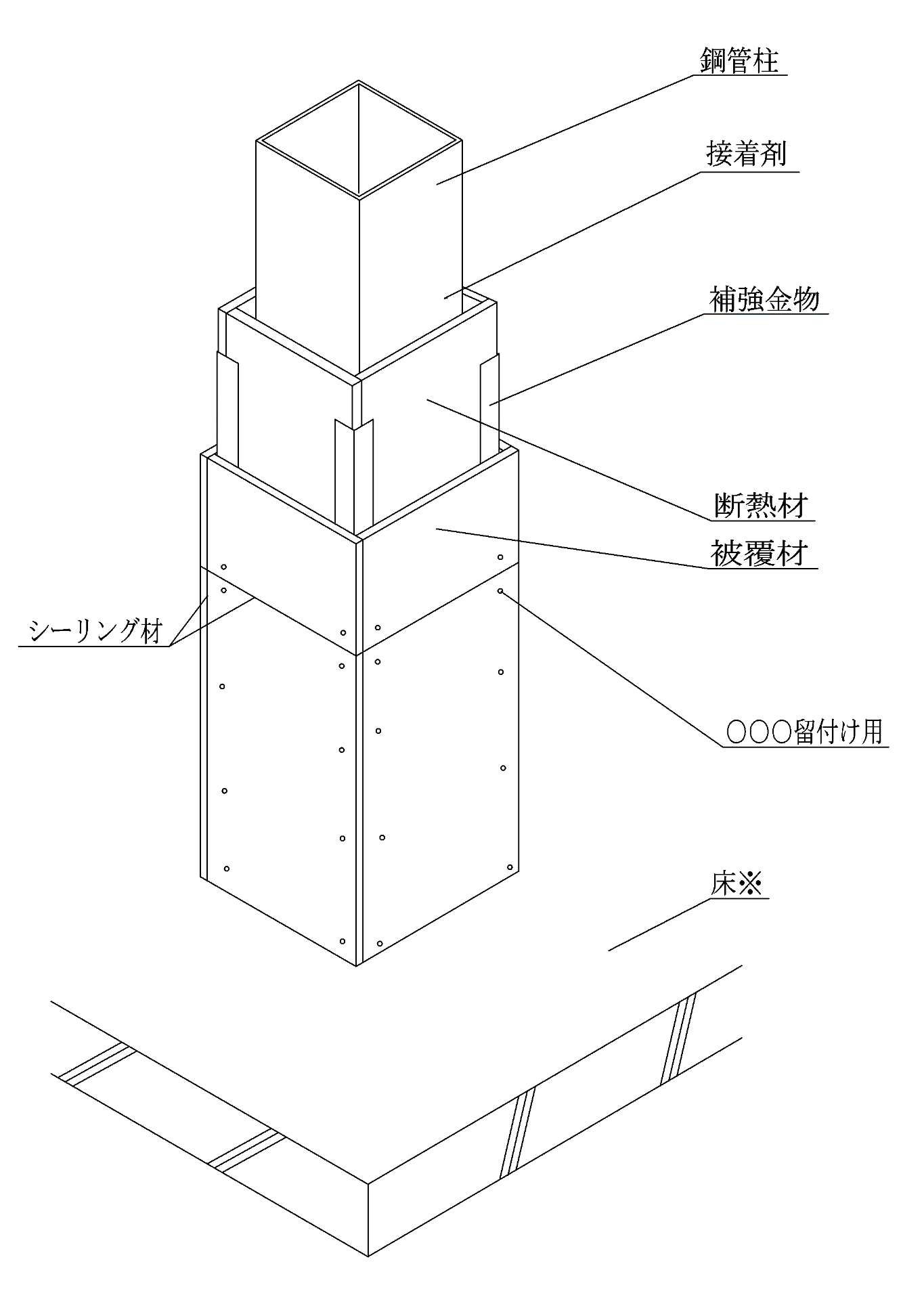 注）寸法及び材料構成は２および３のとおり＊）本評価内容に含まない５．施工方法等　　＜施工図＞　　　４．構造説明図と同じ　　＜施工手順＞1)○○○の取付け・取り付け(方法等)・留付材(種類や間隔)・目地・仕上げ・施工時注意事項2)○○○の取付け・取付寸法・留付材・目地・仕上げ・施工時注意事項3)○○○の取付け・・・・・4)○○○の取付け・・・・・（2019.3月 改訂）性能評価用提出図書 (別紙）作成のお願い＜耐火構造＞(柱用)～作成にあたっての注意事項～1)本書類は、性能評価用提出図書 (別添)の試験体の選定理由部分です。　評価作業を効率よく実施するため、性能評価用提出図書 (別紙）作成をお願いしています。当法人打合せ担当者との事前打合せ内容に基づいて記入してください。2)図書サイズは、特に指定されたもの以外はＡ４判としてください。3)様式指定のあるものは、指定どおりの様式を用いてください。4)原則として文字は全てワープロ打ち(ＭＳ明朝体・サイズは10.0ポイント、数字、単位は半角文字)とし、図面等は鮮明なものとしてください。(ワープロソフトは原則としてＭＳ－ＷＯＲＤを使用してください)5)大臣認定に係る性能評価は、申請構造の仕様に対する評価であるため、「商品名」は記載しないでください。(別　紙)６．評価方法 6-1. 試験体の選定   1．寸法および形状等　　　　　　　　　　　　　　　　　　　　　　　　　　　　　　　　　　　　（寸法単位：mm）2. 材料構成 1)主構成材料　　　　　　　　　　　　　　　　2)副構成材料　　　　　　　　　　　　　　　　　　　　　　　　　　　　　　　　　　　　6-2．試験方法試験は、6-1に示した試験体について、方法書「4.1耐火性能試験・評価方法」に基づき1時間耐火性能試験を実施した。試験荷重は、荷重支持部材である柱に、長期許容支持耐力から算出した長期許容応力度に相当する応力度が生じる荷重とした。6-3．試験の結果　　　　　　[耐火性能試験]　（載荷加熱60分＋測定180分＝240分）　　　　(1)試験体の最大軸方向収縮量及び最大軸方向収縮速度が、次の値以下であった。       　 最大軸方向収縮量(mm)：ｈ/100　　　　　最大軸方向収縮速度(mm/分)：3ｈ/1000　　　　　ｈ：試験体初期高さ(mm)6-4．評価の結果　　　本性能評価の仕様は、方法書に基づき管理値を考慮した上で評価した。7．申請者連絡先会社名　：　所在地　：　電　話　：　項　　目仕　様0000以上×0000以上×Ｈ(階高による)　　（寸法単位：mm）項　　　目仕　様・材質　(1)～(3)のうち、いずれか一仕様とする(1)一般構造用角形鋼管・規格　JIS G 0000(STKR400,490)(2)○○○鋼材・規格　JIS G 0000(○○○,○○○)(3)○○○鋼材・規格　JIS G 0000(○○○,○○○)・寸法　□－000×000×00の断面寸法以上・幅厚比建設省告示第1792号第3第2号のイによる、柱種別ＦＣに定められた数値以下　但し、表１、2に示した部材幅以下については、表中に示した部材厚さ以上とする・材質　押出成形セメント板(国土交通大臣認定：NM-○○)・規格　JIS A 5441・厚さ　○○～○○・幅　　○○以上・密度　○○～○○g/cm3・かさ比重　○○・組成(質量％)　　○○セメント　○～○○　　けい酸質(けい砂)　　　　○○～○○繊維質(パルプ、ガラス繊維)　　　　　○○～○○・材質　○○○(平成12年国土交通省告示第0000号)・厚さ　○○○以上・密度　○○○以上認定仕様を記載してください認定仕様を記載してください認定仕様を記載してください認定仕様を記載してください認定仕様を記載してください認定仕様を記載してください認定仕様を記載してください　（寸法単位：mm）項      目仕　様[1]○○○固定用・材質　○○・間隔　○○以下[2]○○○固定用くぎ・材質　○○・寸法　φ○○以上×L○○以上・間隔　○○以下 [3]○○○固定用くぎ・材質　○○・寸法　φ○○以上×L○○以上・間隔　○○以下・材質　○○○鋼板・規格　JIS G 0000・寸法　L-00×00×00の断面寸法以上・材質(1)、(2)のうち、いずれか一仕様とする(1)○○○系樹脂　・塗布量　00g/m2以下(有機質量00g/m2以下)(2)○○○系樹脂・塗布量　00g/m2以下(有機質量00g/m2以下)・材質　ポリウレタン系・密度　00kg/m3以下・使用量　00g/m以下(有機質量00g/m以下)認定仕様を記載してください認定仕様を記載してください認定仕様を記載してください認定仕様を記載してください認定仕様を記載してください認定仕様を記載してください鋼材基準強度鋼材基準強度部材幅(mm)部材厚さ(mm)490材の場合40012.0490材の場合41012.1490材の場合42012.2490材の場合43012.3490材の場合44012.3490材の場合45012.4490材の場合46012.5490材の場合47012.5490材の場合48012.6490材の場合49012.6490材の場合50012.7490材の場合51012.7490材の場合52012.8400材の場合400材の場合53012.8400材の場合400材の場合54012.9400材の場合400材の場合55012.9400材の場合400材の場合56013.0400材の場合400材の場合57013.0400材の場合400材の場合58013.0400材の場合400材の場合59013.0400材の場合400材の場合60013.1400材の場合400材の場合61013.1400材の場合400材の場合62013.1鋼材基準強度部材幅(mm)部材厚さ(mm)400材の場合490材の場合51012.0400材の場合490材の場合52012.1400材の場合490材の場合53012.2400材の場合490材の場合54012.2400材の場合490材の場合55012.3400材の場合490材の場合56012.3400材の場合490材の場合57012.4400材の場合490材の場合58012.5400材の場合490材の場合59012.5400材の場合490材の場合60012.6400材の場合490材の場合61012.6400材の場合490材の場合62012.7400材の場合490材の場合63012.7400材の場合490材の場合64012.8400材の場合490材の場合65012.9400材の場合490材の場合66012.9400材の場合490材の場合67013.0400材の場合490材の場合68013.0400材の場合490材の場合69013.1400材の場合490材の場合70013.1400材の場合490材の場合71013.2400材の場合490材の場合72013.2400材の場合490材の場合73013.3400材の場合490材の場合74013.3400材の場合490材の場合75013.4400材の場合490材の場合76013.4400材の場合490材の場合77013.5400材の場合490材の場合78013.6400材の場合490材の場合79013.6400材の場合490材の場合80013.7項    目試験体の構造仕　様試験体の選定理由矩形仕様と同じ0000×0000×3500(階高による)非損傷性上不利となる最小Hは、当法人が制定した「防耐火性能試験・評価業務方法書」(以下､｢方法書｣)に基づく（寸法単位：mm）項    目試験体の構造仕　様試験体の選定理由・材質　一般構造用角形鋼管・規格　JIS G 0000(STKR400)・寸法　□－000×000×00・幅厚比　○○・非損傷性上同等の性能を有するため、一般的な(1)・仕様と同じ・非損傷性上不利となる最小・仕様による・材質　押出成形セメント板(国土交通大臣認定：NM-○○○)・規格　　　JIS A 5411・厚さ　　　○○・幅　　　　○○・密度　　　○○g/cm3・かさ比重　○○・組成(質量％)○○セメント○○けい酸質(けい砂)○○繊維質(パルプ、ガラス繊維)○○・材質、規格、かさ比重仕様と同じ・厚さ、幅、密度非損傷性上不利となる最小・組成(質量％)有機量が多く、非損傷性上　不利となる組成・材質　○○○(平成12年国土交通省告示第0000号)・厚さ　○○○・密度　○○○・仕様と同じ・厚さ、密度非損傷性上不利となる最小試験体の構造を記入してください。試験体選定理由を記入してください試験体の構造を記入してください。試験体選定理由を記入してください試験体の構造を記入してください。試験体選定理由を記入してください試験体の構造を記入してください。試験体選定理由を記入してください試験体の構造を記入してください。試験体選定理由を記入してください試験体の構造を記入してください。試験体選定理由を記入してください試験体の構造を記入してください。試験体選定理由を記入してください（寸法単位：mm）項    目試験体の構造仕　様試験体の選定理由[1]○○○固定用・材質　○○・間隔　○○ [2]○○○固定用くぎ・材質　○○・寸法　φ○○×L○○・間隔　○○ [3]○○○固定用くぎ・材質　○○・寸法　φ○○×L○○・間隔　○○[1]・仕様と同じ・非損傷性上不利となる最大[2]・仕様と同じ・非損傷性上不利となる最小非損傷性上不利となる最大[3]・仕様と同じ・非損傷性上不利となる最小・非損傷性上不利となる最大・材質　○○○鋼板・規格　JIS G 0000・寸法　L-00×00×00・材質、規格仕様と同じ・非損傷性上不利となる最小・材質○○○系樹脂　・塗布量　00g/m2(有機質量00g/m2)・有機質量が多く、非損傷性上不利となる(1)・仕様と同じ・材質　ポリウレタン系・密度　00kg/m3・使用量　00g/m(有機質量00g/m)・仕様と同じ・密度、使用量非損傷性上不利となる最大試験体の構造を記入してください。試験体選定理由を記入してください試験体の構造を記入してください。試験体選定理由を記入してください試験体の構造を記入してください。試験体選定理由を記入してください試験体の構造を記入してください。試験体選定理由を記入してください試験体の構造を記入してください。試験体選定理由を記入してください試験体の構造を記入してください。試験体選定理由を記入してください